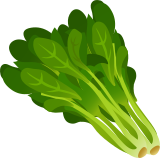 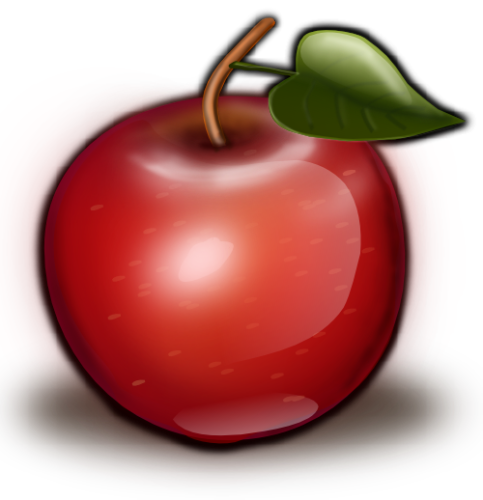 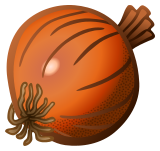 Ovocnářská farma L. Ježek bude v neděli 16. 2. 2020 od 14,00 do 14,30 hodin u prodejny COOP v Křivoklátě, prodávat produkty ze své farmy.Jmenovitě půjde především o jablka, hrušky, cibuli, česnek, ovocné mošty a med.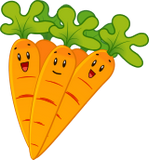 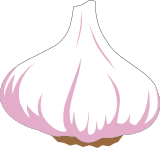 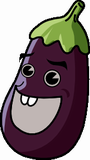 